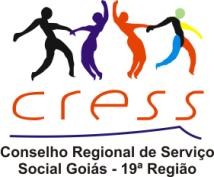 ___________________________________________________________________RESOLUÇÃO (CRESS) nº 12 de 17 de julho de 2020.O CONSELHO REGIONAL DE SERVIÇO SOCIAL (CRESS) 19ª REGIÃO GO, no uso de suas atribuições legais previstas na Lei nº 8.662, de 07 de junho de 1993 e posterior alteração, por seu CONSELHO PLENO/DIRETORIA, em reunião deliberativa realizada em 17/07/2020, também tendo em vista a reunião de deliberação da COMISSÃO PERMANENTE DE INSCRIÇÃO.CONSIDERANDO os termos do art. 51, da Resolução (CFESS) nº 469, de 13 de maio de 2005, que REGULAMENTA O ESTATUTO DO CONJUNTO (CFESS/CRESS);CONSIDERANDO os termos do art. 29, da Resolução (CFESS) nº 582, de 1º de julho de 2010, que REGULAMENTA A CONSOLIDAÇÃO DAS RESOLUÇÕES DO CONJUNTO (CFESS/CRESS);CONSIDERANDO também o art. 33, do REGIMENTO INTERNO deste Regional;CONSIDERANDO a formalização dos PEDIDOS DE REGISTRO/S PROFISSIONAL/IS e, também, o/s de CANCELAMENTO/S, além de outras deliberações, primeiramente pela COMISSÃO PERMANENTE DE INSCRIÇÃO;RESOLVE:Art. 1º.  DEFERIR o/s seguinte/s PEDIDOS DE REGISTRO/S PROFISSIONAL/IS: I. INSCRIÇÃO PRINCIPAL 1. Jaine Matos de Lima – 7479 2. Gracielly Ferreira da Silva – 7481 3. Bruna Moreira do Vale – 7482 4. Maria Isabel Caetano de Oliveira – 7483 5. Jane Marcia Moura da Costa – 7484 6. Jacyara Sayane Gentil Costa – 7485 7. Maria Lanuzia Dantas – 7486 II. REINSCRIÇÃO 1. Célia Regina Malvestre - 2200 2. Luciana da Silva Cassiano Dias – 6675 3. Cristiane Vaz Ataide Inocente - 856  III. TRANSFERÊNCIA CRESS GO 19ª REGIÃO PARA CRESS MS 21ª REGIÃO 1. Mariana Gonçalves Dourado – 6394 IV. TRANSFERÊNCIA CRESS PA 1ª REGIÃO PARA CRESS GOIAS 19ª REGIÃO 1. Maria Cleonice Alves Vieira - 7487 V. TRANSFERÊNCIA CRESS MG 6ª REGIÃO PARA CRESS GO 19ª REGIÃO  1. Clécia Cristina Araujo Sousa - 7488 2. Ana Lucia Abrahão -7489 VI. NOVA INSCRIÇÃO 1. Michele Aparecida de Lima - 7490Goiânia GO, 17/07/2020         _____________________Nara CostaConselheira - PresidenteCRESS Goiás – 19ª Região